Домашнее задание по сольфеджио для 4 ДОП от 21.10.2228.10.22 - устная контрольная работа.Подготовка к контрольной работе.На контрольной работе будет одно письменное задание и исполнение номеров из Фридкина наизусть. Построить D7 с обращениями и разрешениями в тональности. Учебник: Калмыков и Фридкин "Сольфеджио. Одноголосие"Петь и играть мелодию наизусть! 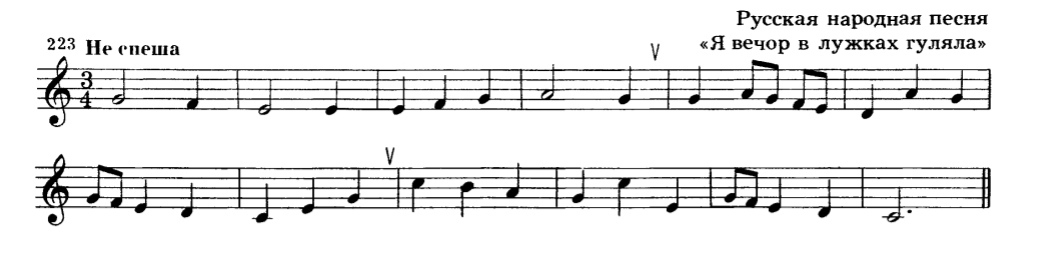 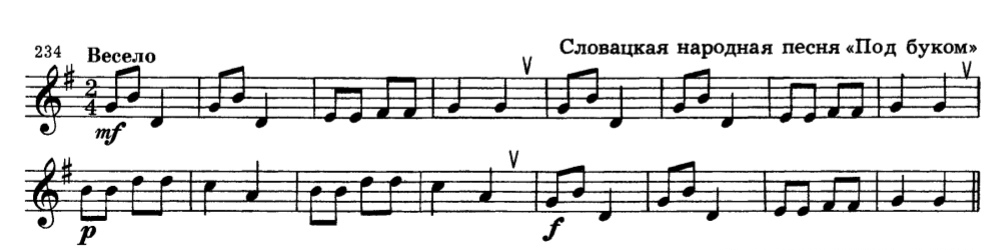 